Мастер – класс « Криволинейное выпиливание лобзиком»Учитель технологии МАОУ СОШ №7Мясников Андрей Александрович. Кто не стыдиться спрашивать, узнает многое, Кто стыдится спрашивать, забудет то, что знал.                      Цели и задачи:                            Познакомиться с видом декоративно – прикладного искусства  – техникой выпиливание лобзиком и научиться выполнять работы в данной технике.Передача преподавательского опыта участникам мастер - класса «инновационных продуктов», полученных в результате творческой, деятельности. Создать условия для профессионального самосовершенствования, формирования индивидуального стиля творческой деятельности педагога. зрительный ряд: презентационные материалы, образцы работ, технологические карты последовательного изготовления  изделийматериалы и оборудование:   копировальная бумага, рисунки, фанера, инструменты и приспособления для ручных работПлан занятияВступительная частьПриветствие. Пожелание успехов в творчестве. Принцип мастер- класса: « Я знаю, как это делать. Я научу вас». Сообщение темы занятия. Различные техники и способы помогают педагогу всесторонне развивать личность ребенка, научат его выражать свое собственное « Я ». Форма взаимодействия - сотрудничество. 2. Основная демонстрационная часть.Выпиливание – это один из видов художественной обработки древесины.Выпиливание по фанере так широко распространено,  а основные приемы выпиливания так общеизвестны, что казалось  лишним еще раз говорить об этом. Сам по себе процесс выпиливания не представляет особых трудностей, и на нем обычно сосредоточено основное внимание. Однако трудность и сложность заключается в том, чтобы правильно собрать, подогнать все детали и со вкусом отделать готовое изделие.Инструменты и приспособления.Основным инструментом является лобзик. Между зажимными винтами натягивается и крепится узкая и тонкая стальная пилка с наклоном зубьев в сторону ручки.  Разметку линий выпиливания на заготовке осуществляют обычно при помощи копировальной бумаги.  При выпиливании в заднем зажиме верстака крепят специальный выпиловочный столик. Если выпиливается внутренний контур заготовки, то в ней прокалывают шилом или высверливают отверстие в вырезаемой части. Зачищают вырезанные участки заготовки шлифовальной шкуркой или надфилями. Надфили – это небольшие напильники с мелкой насечкой. Они имеют различные профили в поперечном сечении. Главный «инструмент» — это руки. Они будут искусными, если за дело браться в добром расположении духа. И этот добрый настрой обязательно перейдет в созданное руками изделие. Техника безопасности.Работать лобзиком и шилом с надежно закрепленными и исправными ручками.Надежно крепить выпиловочный столик к верстаку.Надежно закреплять пилку в рамке лобзика.Не делать резких движений лобзиком при выпиливании, не наклонятся низко над заготовкой.Материалы. Самым распространенным материалом для выпиливания является фанера, хотя иногда применяются и тонкие, толщиной до 10 мм, дощечки из ценных и  недорогих пород древесины типа дуба, бука, красного дерева, яблони, груши и т. п. Фанеру получают путем наклеивания друг на друга трех (или более) тонких листов древесины - шпона. От обычной древесины фанерный лист отличается тем, что он более прочный, не рассыхается и меньше коробится, хорошо гнется и обрабатывается. Это объясняется тем, что листы шпона располагаются друг  другу так, чтобы направление волокон в них было перпендикулярным. Так получают фанеру толщиной от 2 до 20 мм. Листы склеивают под прессом. При сборке деталей изделия из фанеры пользуются клеем. Наиболее удобным является клей ПВА.В качестве дополнительных материалов можно использовать: материю, фольгу, естественные красители, лак, воск, растворитель.3.Практическая работаТехнологическая карта №1                   Изготовление фигуркиТехнологическая карта №2Изготовление основания салфетницы.Используемые источники:Журнал « Школа и производство»  №5 1996гВ.Д. Симоненко. Технология. Технический труд:5классМ. : Вентана – Граф,2012№ п/пТехнологические операцииИзображениеИнструменты и приспособления.1. Подобрать заготовку и  зачистить  ее. 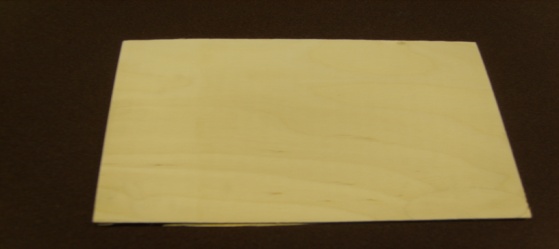  Верстак, линейка, карандаш,наждачная шкурка, 2.Разметить  по шаблону и просверлить четыре отверстиядиаметром5,5мм.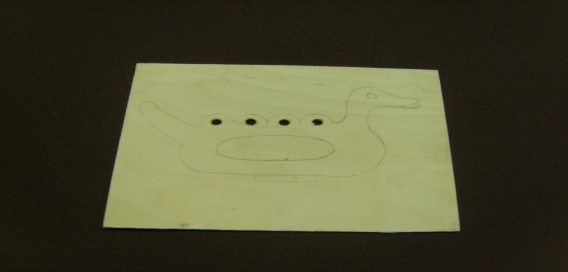 Верстак, карандаш, сверлильный станок, сверло диаметром 5,5мм.3.Выпилить  внутренний и   наружный контуры детали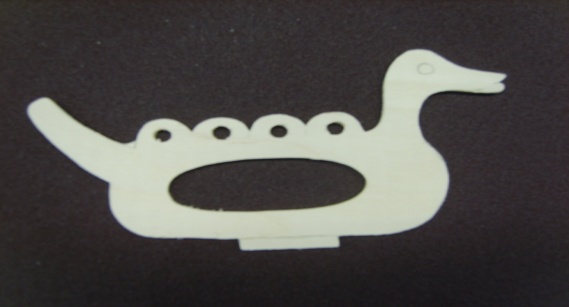 Верстак, выпиловочный столик, лобзик4.Зачистить кромки 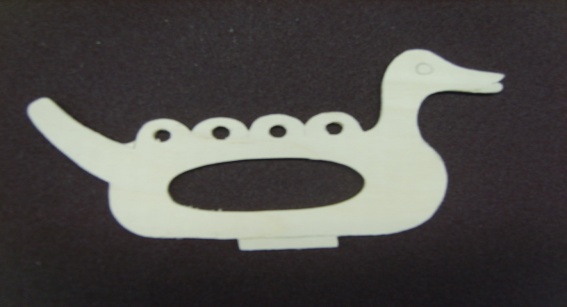 Наждачная шкурка, надфиль .     5. Выполнить отделку деталиГуашь, акрил, кисть.№п\п Технологические операцииИзображениеИнструменты и приспособления1.Подобрать заготовку и зачистить ее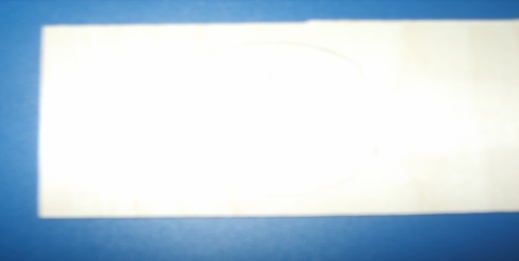 Верстак, линейка, карандаш,наждачная шкурка2.Разметить ее по шаблону 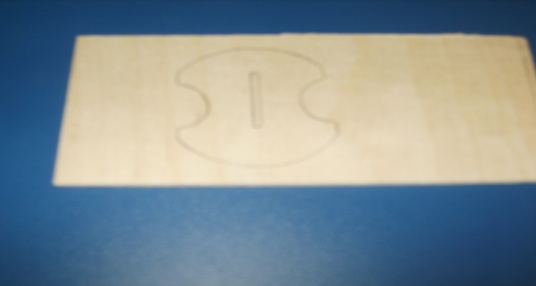 Верстак, карандаш,.3.Выпилить  внутренний и   наружный  контуры детали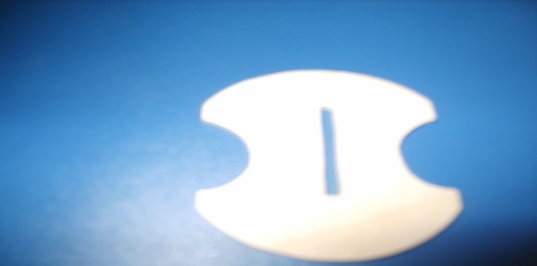 Верстак, выпиловочный столик, лобзик4.Зачистить кромки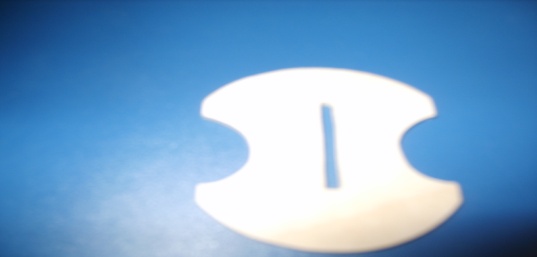 Наждачная шкурка.5.Выполнить отделку детали. Собрать изделие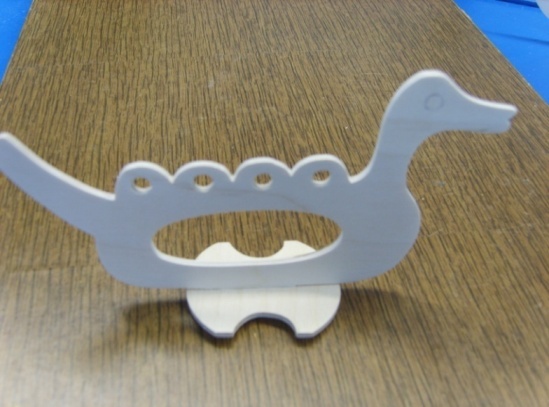 Гуашь, акрил, кисть, клей ПВА